О внесении изменений в постановление Исполнительного комитета Тюлячинскогомуниципального района от 18.01.2013 года № 14«Об образовании избирательных участков на территории Тюлячинского муниципального района Республики Татарстан»В соответствии с п.2статьи 19 Федерального закона от 12 июня 2002 года № 67-ФЗ «Об основных гарантиях избирательных прав и права на участие в референдуме граждан Российской Федерации», в целях уточнения границ избирательных участков,ПОСТАНОВЛЯЮ:1.Внести изменения в постановление Исполнительного комитета Тюлячинского муниципального района от 18.01.2013 года № 14 «Об образовании избирательных участков на территории Тюлячинского муниципального района Республики Татарстан» (в редакции постановления от 29.07.2015 г. №410) (далее по тексту - постановление) в следующем порядке:Приложениек постановлению Исполнительного комитетаТюлячинского муниципальногорайона Республики Татарстанот 18 января 2013года № 14«1.1. Избирательные участки, расположенные на территории Тюлячинского муниципального района:2. Настоящее постановление вступает в силу с момента подписания.3.Контроль за выполнением настоящего постановления возложить на управляющего делами Исполнительного комитета района И.Т. Хадиева.Руководитель                                                           				Р.Р. НуруллинРЕСПУБЛИКА ТАТАРСТАНРУКОВОДИТЕЛЬ ИСПОЛНИТЕЛЬНОГО КОМИТЕТА ТЮЛЯЧИНСКОГО МУНИЦИПАЛЬНОГО РАЙОНАЛенина ул., д. 46, с. Тюлячи, 422080тел. (факс): (84360) 2-18-67,E-mail: Telache@tatar.ru 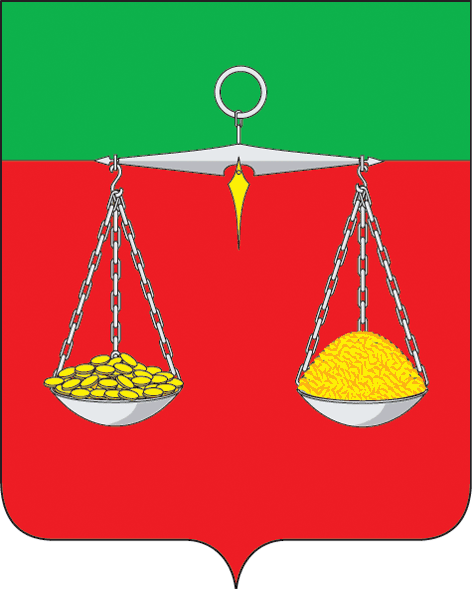 ТАТАРСТАН РЕСПУБЛИКАСЫТЕЛӘЧЕМУНИЦИПАЛЬ РАЙОНЫБАШКАРМА КОМИТЕТЫҖИТӘКЧЕСЕЛенин ур., 46 нчы йорт, Теләче авылы, 422080 тел.(факс): (84360) 2-18-67, E-mail: Telache@tatar.ruОКПО 78702039 ОГРН 1061675000287 ИНН/КПП 1619004274/161901001ОКПО 78702039 ОГРН 1061675000287 ИНН/КПП 1619004274/161901001ОКПО 78702039 ОГРН 1061675000287 ИНН/КПП 1619004274/161901001№ участкаНаименование и адрес избирательного участкаГраницы избирательного участкаМесто расположения помещения для голосования2668Тюлячинский-1(422080, Тюлячинский район, с.Тюлячи, ул.Белова,5)с.Тюлячи ул.Тукая, Мирная, Татарстан, Строителей, Чишма, Овражная, Галеева, Ахмерова, М.Нагорная, Б.Нагорная,  Кооперативная, Чехова, Садовая, 55 лет Победы,К.Насыри, Ленина с дома № 2 по № 86 по четной стороне, с дома № 1 по № 69 по нечетной сторонеРайонный Дом культуры2669Тюлячинский-2(422080, Тюлячинский район, с.Тюлячи,ул.Школьная,3)с.Тюлячи ул.Советская, Луговая, Гоголя, Пионерская, Кирова, Белова, Пушкина, Партизанская, Школьная, Дальняя, Дуслык, Ф.Хусни, Северная, Полевая, Солнечная, Новая, Светлая, Учительская, Магистральная, Т.Миннулина, Я.Абдуллина, Октябрьская, КсенофонтоваСредняя общеобразовательная школа2670Тюлячинский-3(422080, Тюлячинский район, с.Тюлячи, ул.Ленина, 82)с.Тюлячи ул.Ворошилова, Химиков, Энергетиков, Ленина с дома № 88 по № 140 по четной стороне, с дома № 71 по № 121 по нечетной стороне, Джалиля, Молодежная, Елабужская, Кленовая,65 лет Победы, д.КомаровкаВетеринарное объединение2671Ачинский(422080, Тюлячинский район, д. Ачи, ул.Ленина, 31)д.Ачи,д.ЕкатериновкаСельский Дом культуры2672Большемешский(422088, Тюлячинский район, с. БМеша, ул. Школьная, 2)с.Большая Мешас.Большие Саврушид.Нижние Саврушид.Сосновый МысСельский Дом культуры2673Айдаровский(422095, Тюлячинский район, д. Айдарово, ул. Ленина, 34)д.АйдаровоСельский Дом культуры2674Субашский(422095, Тюлячинский район, с. Субаш, ул. Ленина, 25)с.Субашд.Гороховое Поле Филиал Большенырсинской средней образовательной школы 2675Баландышский(422098, Тюлячинский район, с. Баландыш, ул. Ленина, 2)с.Баландышд.Средняя МешаСельский Дом культуры2676Старозюринский(422091, Тюлячинский район, с. Ст.Зюри, ул. Школьная, 1А)с.Старые Зюрид.Алан-Зюрид.Большие ТюлязиСельский Дом культуры2677Узякский-1(422092, Тюлячинский район, пос.Узяк, ул. Татарстан,4)пос.Узякул.Галиева, Дударя, Ленина с дома № 2 по №6 по четной стороне, с дома №1 по № 9 по нечетной стороне, Луговая, Татарстан, Хафизова, Южная, д.Алга, д.ПетровскийСельский Дом культуры2678Узякский-2(422092, Тюлячинский район, пос.Узяк, ул. Каримова,1)п.Узяк ул.Аухадиевой, Каримовой, Ленина с дома № 8 по № 28 по четной стороне, с дома № 11 по № 37 по нечетной стороне, Молодежная, Макарова, Шакирова, Хазиева, ТукаяСредняя общеобразовательная  школа2679Шармашинский(422092, Тюлячинский район, с.Шармаши, ул. Школьная, 43)с.Шармашид.Пановая ГораСельский клуб2680Саушский(422092, Тюлячинский район, с.Сауш, ул. Сиразетдинова,47)с.СаушОсновная общеобразовательная школа2681Большенырсинский(422094, Тюлячинский район, с.Б.Нырсы, ул. Ленина, 25)с.Большие Нырсыд.Малые Нырсыд.Малые МеретякиСельский Дом культуры2682Шадкинский(422096, Тюлячинский район, с.Шадки, ул. Ленина,2)с.Шадкид.В.Меретякид.Б.Меретякид.Удельные МеретякиСельский Дом культуры2683Аланский(422085, Тюлячинский район, с.Алан, ул. Октябрьская, 211)с.Аланд.КлючищеСельский Дом культуры2684Кукчинский(422085, Тюлячинский район, с.Кукча, ул. Шоссейная, 67А)с.Кукчас.БалыклыСельский клуб2685Большеметескинский(422085, Тюлячинский район, с.Б.Метески, ул. ФатихаХусни, 56А)с.Большие МетескиСельский Дом культуры2686Ямбулатский(422082, Тюлячинский район, д.Ямбулат, ул. М.Нагуманова, 18)д.Ямбулатд.Тямти-МетескиСельский клуб2687Верхнеметескинский(422082, Тюлячинский район, пос.Лесной, ул. Татарстан, 8)д.Верхние Метескипос.ЛеснойСельский клуб2688Малокибякозинский(422080, Тюлячинский район, с.Малые Кибякози, ул. Малая, 10)с.Большие Кибякозис.Малые Кибякозис.КазакларФилиал Верхнекибякозинской средней общеобразовательной школы2689Верхнекибякозинский(422083, Тюлячинский район, с. Верхние Кибякози, ул. Ленина, 31)с.Верхние КибякозиСельский Дом культуры2690Трюктямтинский(422083, Тюлячинский район, с.Трюк-Тямти, ул. Центральная, 9)с.Трюк-ТямтиБиблиотека2691Максабашский(422083, Тюлячинский район, с.Максабаш, ул. Татарстан, 27)с.МаксабашСельский Дом культуры2692Урумширминский(422091, Тюлячинский район, д.Урумширма, ул. Верхняя, 21А)д.Урумширмад.Караширмад.Новые ЗюриФилиал Старозюринской средней общеобразовательной школы2693Старокарабаянский(422094, Тюлячинский район, д.Ст.Карабаян, ул. Пушкина, 10)д.Ст.Карабаянд.Карабаянд.ТямтиБиблиотека2694Абдинский(422084, Тюлячинский район, с.Абди, ул. Школьная,1с.АбдиФилиал Большемешинской средней общеобразовательной школы2695Тактамышский(422084, Тюлячинский район, д.Тактамыш, ул. Кирова,23)д.ТактамышЗдание ФАП